Publicado en Madrid el 23/10/2020 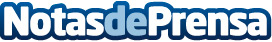 Experiencias Personalizadas, Estrategias Customer Centric y Tecnología, las claves de CX Congress 2020Con más de 1.000 decisores registrados en la VIII edición de Customer Experience Congress se desarrolló un encuentro en el que se compartieron las claves de la experiencia de cliente como motor de la competitividad por parte de las marcas más relevantes del entorno empresarial. Una edición que se ha desarrollado por primera vez en un formato 100% digital teniendo en cuenta el contexto y por prevalecer la seguridad de todosDatos de contacto:María Vicente Vela913022860Nota de prensa publicada en: https://www.notasdeprensa.es/experiencias-personalizadas-estrategias Categorias: Nacional Marketing Emprendedores E-Commerce Ciberseguridad Recursos humanos Innovación Tecnológica http://www.notasdeprensa.es